Информационная справки о проведении обучающего семинара 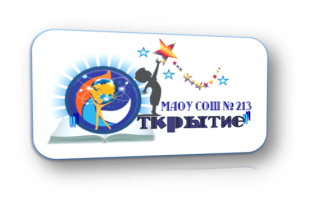 в режиме ВКС (Zoom)«Трансформация педагогических компетенций: профессиональный стандарт «Педагог». Работа с детьми, имеющими проблемы в развитии»18 декабря 2020 г. на базе МАОУ СОШ № 213 «Открытие»В рамках реализации проекта «Обучение и социализация детей с ограниченными возможностями здоровья и детей-инвалидов в инклюзивном образовательном пространстве Новосибирской области» в МАОУ СОШ № 213 «Открытие»  состоялся обучающий семинар по вопросам организации работы с детьми, имеющими проблемы в развитии.Категория участников: педагогические работники, специалисты служб психолого-педагогического сопровождения образовательных организаций г. НовосибирскаЗадачи:Познакомить педагогов с трудовыми функциями «Обучение. Воспитание. Развитие». Изучить категории детей, имеющих проблемы в развитии.Обсудить технологии, методы, приемы работы с разными категориями детей, испытывающих трудности в обучении.В ходе семинара участникам были представлены:Технологии, приемы, методы работы с детьми с биологическими нарушениями.Технологии, приемы, методы работы с детьми, имеющими неврологические проблемы развития.Технологии, приемы, методы работы с детьми с личностными расстройствами.Технологии, приемы, методы работы с детьми, имеющими когнитивные проблемы развития.Технологии, приемы, методы работы с детьми, имеющими поведенческие проблемы и/или проблемы в семье.На семинаре присутствовало 19 человек, слушатели положительно оценили организацию и содержание мероприятия.  Материалы, повестка, презентация семинара размещены на сайте школа213.рф  в разделе «Ресурсная организация инклюзивного образования».